チェックシートアンケートをした日　　月　　日　　（　　）曜日２年　　組　　　ばん　　名前（　　　　　　　　　　　　　　　　）１～１２までのしつもんにたいして、あなたの気持ちにいちばん近いものを〇でかこんでください　※体育のじゅぎょうのアンケートです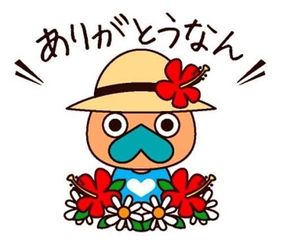 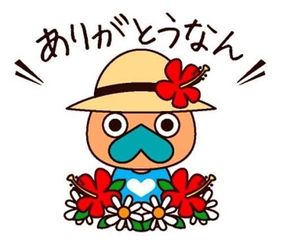 しつもん４３２１１自分のことが好きだはいすこしあまりぜんぜん２自分のよいところを生かすことができるできるすこしできるあまりできないぜんぜんできない３運動することに自信があるはいすこしあまりぜんぜん４いろいろな運動をじょうずにできると思うできるすこしできるあまりできないぜんぜんできない５にがてな運動にもちょうせんすることができるできるすこしできるあまりできないぜんぜんできない６自分のことがたいせつだはいすこしあまりぜんぜん７友だちのことをたよりにしているはいすこししているあまりしていないぜんぜんしていない８友だちのいけんをすなおに聞くことができるできるすこしできるあまりできないぜんぜんできない９友だちのやくに立っていると思うはいすこしあまりぜんぜん10友だちからたよりにされていると思うはいすこしあまりぜんぜん11友だちといっしょにいると安心できるはいすこしあまりぜんぜん12友だちにささえられていると思うはいすこしあまりぜんぜん